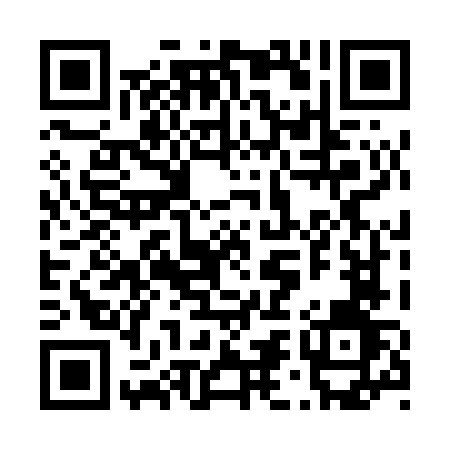 Ramadan times for Haimen, ChinaMon 11 Mar 2024 - Wed 10 Apr 2024High Latitude Method: Angle Based RulePrayer Calculation Method: Muslim World LeagueAsar Calculation Method: ShafiPrayer times provided by https://www.salahtimes.comDateDayFajrSuhurSunriseDhuhrAsrIftarMaghribIsha11Mon4:504:506:1012:053:286:016:017:1712Tue4:484:486:0912:053:286:016:017:1813Wed4:474:476:0812:053:296:026:027:1814Thu4:464:466:0712:043:296:036:037:1915Fri4:444:446:0512:043:296:036:037:2016Sat4:434:436:0412:043:296:046:047:2117Sun4:424:426:0312:043:296:056:057:2118Mon4:404:406:0212:033:306:066:067:2219Tue4:394:396:0012:033:306:066:067:2320Wed4:384:385:5912:033:306:076:077:2421Thu4:364:365:5812:023:306:086:087:2422Fri4:354:355:5712:023:306:086:087:2523Sat4:344:345:5512:023:316:096:097:2624Sun4:324:325:5412:023:316:106:107:2725Mon4:314:315:5312:013:316:106:107:2726Tue4:304:305:5112:013:316:116:117:2827Wed4:284:285:5012:013:316:126:127:2928Thu4:274:275:4912:003:316:126:127:3029Fri4:254:255:4812:003:316:136:137:3030Sat4:244:245:4612:003:316:146:147:3131Sun4:234:235:4511:593:326:146:147:321Mon4:214:215:4411:593:326:156:157:332Tue4:204:205:4311:593:326:166:167:343Wed4:184:185:4111:593:326:166:167:344Thu4:174:175:4011:583:326:176:177:355Fri4:164:165:3911:583:326:186:187:366Sat4:144:145:3811:583:326:186:187:377Sun4:134:135:3611:573:326:196:197:388Mon4:114:115:3511:573:326:206:207:399Tue4:104:105:3411:573:326:206:207:3910Wed4:084:085:3311:573:326:216:217:40